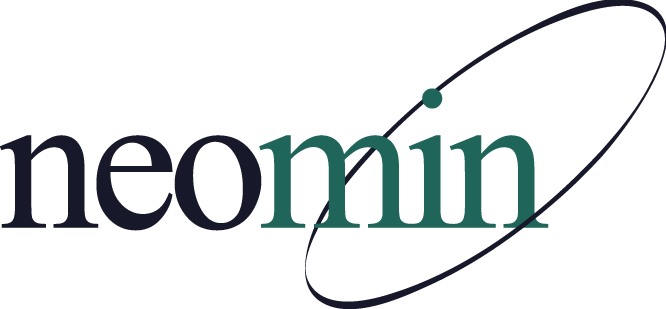 Agenda	8:30 AM	Overview

We will begin the meeting with a tour of the TCTC's redesigned media center.  Jennifer Schwelik, an INFOhio Instructional Team Specialist, will be with us to talk about RS4, the Early Learning Portal, the Future Ready district assessment, and the Future Ready Ohio website.  Autumn Dodson, from NEOMIN, will discuss system tips for genre-fying your library collection(s).

AnnouncementsIntroductions & Meeting Navigation	8:30-9:00 AM	TCTC Media Center TourLaura Henning, TCTC Media Specialist and NEOMIN/INFOhio User Council Representative, will guide us through her newly redesigned media center including fab lab, learning commons, and zSpace lab.
INFOhio User Council Representative ChangesUpdate on proposed changes by Laura Henning, NEOMIN/INFOhio User Council Representative	9:00-9:45 AM	INFOhio Updates by Jennifer SchwelikRevised Research 4 Success website - R4SNEW INFOhio Early Learning PortalFuture Ready LibrariansOverview of Future ReadyDistrict assessmentFuture Ready Ohio website	9:50-10:00 AM	BreakINFOhio Learn It Clips Survey	10:00-10:30 AM	Tips for Genrefying Your Collection Using WorkflowsReview INFOhio suggested “How To” procedureRemember to Update Vendor Specifications, if desiredManually Modify Call Numbers & Genre for New ItemsPost-Genrefication: Evaluating Your Efforts	10:30 AM 	AdjournOpen Lab: Thursday, December 7, 2017 from 8:00 AM – 4:00 PMNext meeting: Thursday, January 11, 2018 at 8:30 AM